Unit 1 Lesson 9: What is Your Favorite ______________ ?WU How Many Do You See: Dots and More Dots (Warm up)Student Task StatementHow many do you see?
How do you see them?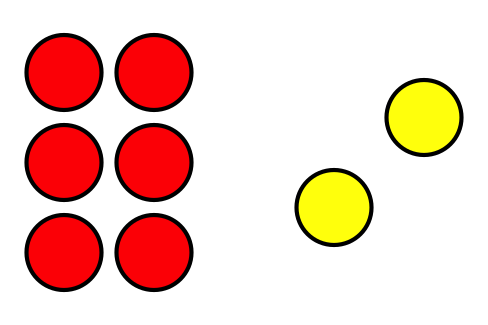 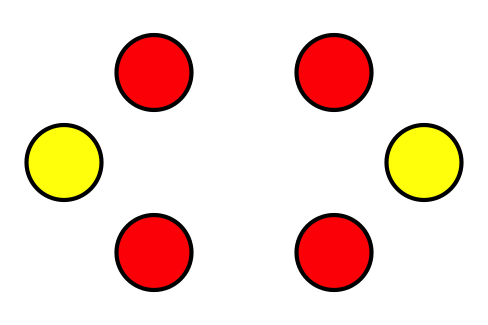 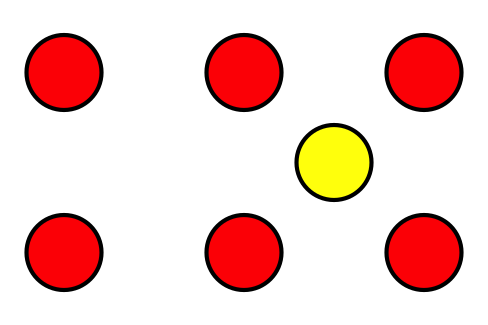 1 A Class SurveyStudent Task StatementWhat is your favorite ___________________________________________?If you chose ___________________, take a red cube.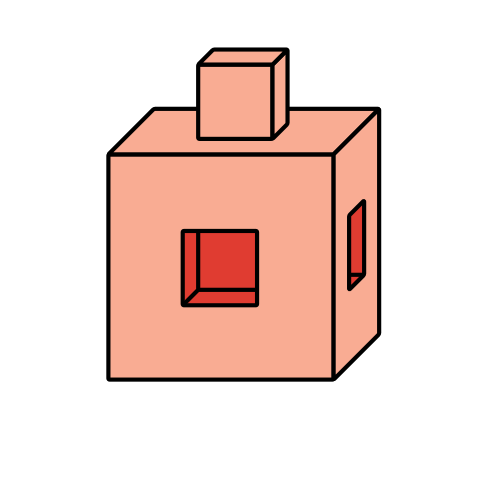 If you chose ___________________, take a blue cube.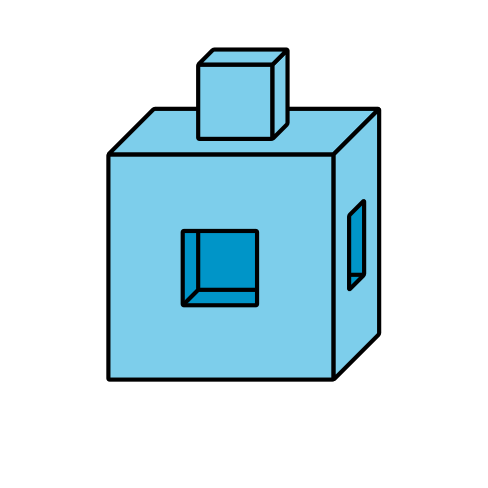 If you chose ___________________, take a yellow cube.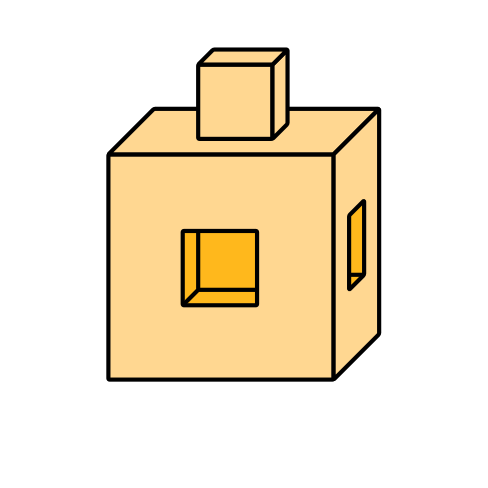 2 Show Our Class DataStudent Task StatementShow the survey data about our class’s favorite___________________________________________________.
3 Different Ways to Show DataStudent Task Statement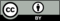 © CC BY 2021 Illustrative Mathematics®